First  Fleet  Research  AssignmentPart 2     -     Who Will You Pardon?Most people in the late 1700s did not have happy or comfortable lives. Times were harsh and punishments for even minor crimes were quite severe (including Transportation to another colony). Convicts with certain skills were very useful in starting the new colony.You are the Governor of NSW and in charge of the Colony. You decide to pardon 3 carefully selected convicts to assist in the work of the new colony. These convicts need skills in:Helping to build the new colonyHelping to run government houseHelping to improve farms and gardensWorksheet 1  -  Use this worksheet to research and understand some of the occupations of the time. Work with a partner or two and help each other out. Choose the 3 jobs that you think would be most needed in setting up the new colony, and give reasons for your choices.Worksheet 2 – Using the database, collect information on 10 convicts who may have skills to assist in the work of the new colony. Use this information to complete worksheet 2. Your teachers will tell you how to search the database.Worksheet 3 – Using the information you have gathered, decide which 3 of your 10 chosen convicts will be pardoned and give detailed reasons.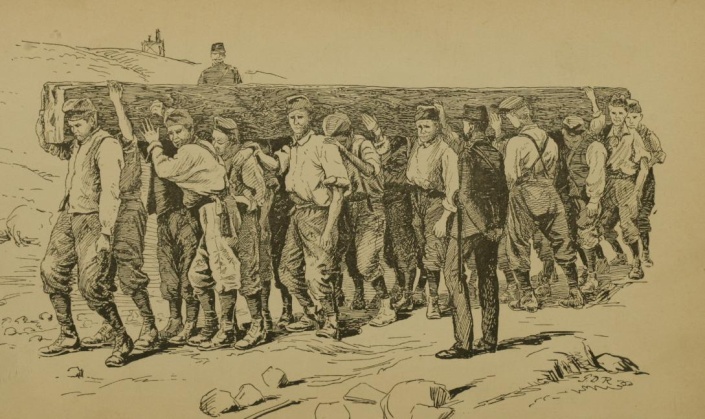 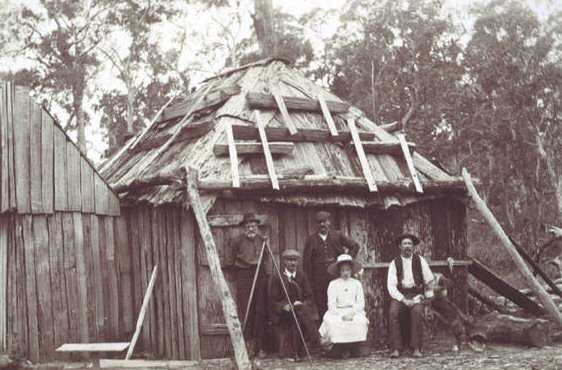 